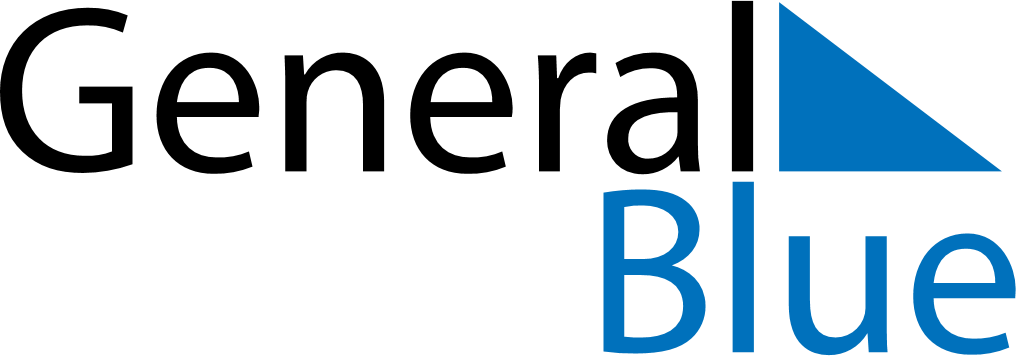 April 2024April 2024April 2024April 2024April 2024April 2024Egilsstadir, IcelandEgilsstadir, IcelandEgilsstadir, IcelandEgilsstadir, IcelandEgilsstadir, IcelandEgilsstadir, IcelandSunday Monday Tuesday Wednesday Thursday Friday Saturday 1 2 3 4 5 6 Sunrise: 6:12 AM Sunset: 7:50 PM Daylight: 13 hours and 37 minutes. Sunrise: 6:08 AM Sunset: 7:53 PM Daylight: 13 hours and 44 minutes. Sunrise: 6:05 AM Sunset: 7:56 PM Daylight: 13 hours and 51 minutes. Sunrise: 6:01 AM Sunset: 7:59 PM Daylight: 13 hours and 58 minutes. Sunrise: 5:57 AM Sunset: 8:02 PM Daylight: 14 hours and 5 minutes. Sunrise: 5:53 AM Sunset: 8:06 PM Daylight: 14 hours and 12 minutes. 7 8 9 10 11 12 13 Sunrise: 5:50 AM Sunset: 8:09 PM Daylight: 14 hours and 19 minutes. Sunrise: 5:46 AM Sunset: 8:12 PM Daylight: 14 hours and 26 minutes. Sunrise: 5:42 AM Sunset: 8:15 PM Daylight: 14 hours and 33 minutes. Sunrise: 5:38 AM Sunset: 8:18 PM Daylight: 14 hours and 40 minutes. Sunrise: 5:35 AM Sunset: 8:22 PM Daylight: 14 hours and 47 minutes. Sunrise: 5:31 AM Sunset: 8:25 PM Daylight: 14 hours and 54 minutes. Sunrise: 5:27 AM Sunset: 8:28 PM Daylight: 15 hours and 1 minute. 14 15 16 17 18 19 20 Sunrise: 5:23 AM Sunset: 8:31 PM Daylight: 15 hours and 8 minutes. Sunrise: 5:20 AM Sunset: 8:35 PM Daylight: 15 hours and 15 minutes. Sunrise: 5:16 AM Sunset: 8:38 PM Daylight: 15 hours and 22 minutes. Sunrise: 5:12 AM Sunset: 8:41 PM Daylight: 15 hours and 29 minutes. Sunrise: 5:08 AM Sunset: 8:45 PM Daylight: 15 hours and 36 minutes. Sunrise: 5:05 AM Sunset: 8:48 PM Daylight: 15 hours and 43 minutes. Sunrise: 5:01 AM Sunset: 8:51 PM Daylight: 15 hours and 50 minutes. 21 22 23 24 25 26 27 Sunrise: 4:57 AM Sunset: 8:55 PM Daylight: 15 hours and 57 minutes. Sunrise: 4:53 AM Sunset: 8:58 PM Daylight: 16 hours and 4 minutes. Sunrise: 4:50 AM Sunset: 9:01 PM Daylight: 16 hours and 11 minutes. Sunrise: 4:46 AM Sunset: 9:05 PM Daylight: 16 hours and 18 minutes. Sunrise: 4:42 AM Sunset: 9:08 PM Daylight: 16 hours and 25 minutes. Sunrise: 4:38 AM Sunset: 9:11 PM Daylight: 16 hours and 33 minutes. Sunrise: 4:35 AM Sunset: 9:15 PM Daylight: 16 hours and 40 minutes. 28 29 30 Sunrise: 4:31 AM Sunset: 9:18 PM Daylight: 16 hours and 47 minutes. Sunrise: 4:27 AM Sunset: 9:22 PM Daylight: 16 hours and 54 minutes. Sunrise: 4:23 AM Sunset: 9:25 PM Daylight: 17 hours and 1 minute. 